INFORMATION NOTE ON DATA PROTECTION 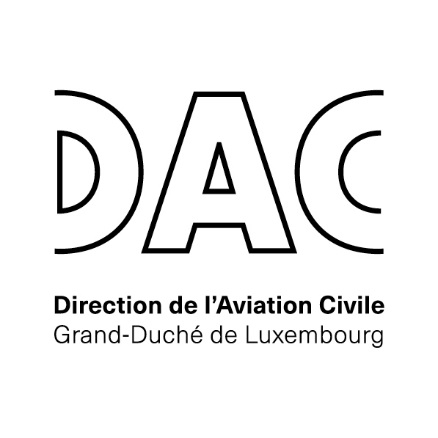 NOTICE D’INFORMATION SUR LA PROTECTION DES DONNEES 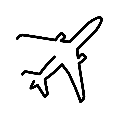 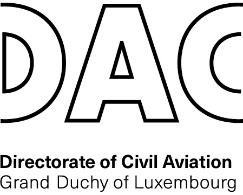 Application Form for the amendment of an AOC’s operations specifications pageApplication Form for the amendment of an AOC’s operations specifications pageApplication Form for the amendment of an AOC’s operations specifications pageApplication Form for the amendment of an AOC’s operations specifications pageApplication Form for the amendment of an AOC’s operations specifications pageApplication Form for the amendment of an AOC’s operations specifications pageApplication Form for the amendment of an AOC’s operations specifications pageApplication Form for the amendment of an AOC’s operations specifications pageApplication Form for the amendment of an AOC’s operations specifications pageApplication Form for the amendment of an AOC’s operations specifications pageApplication Form for the amendment of an AOC’s operations specifications pageApplication Form for the amendment of an AOC’s operations specifications pageApplication Form for the amendment of an AOC’s operations specifications pageApplication Form for the amendment of an AOC’s operations specifications pageApplication Form for the amendment of an AOC’s operations specifications pageGENERALGENERALGENERALGENERALGENERALGENERALGENERALGENERALGENERALGENERALGENERALGENERALGENERALGENERALGENERALGENERALGENERALGENERALOperator : Operator : Operator : Operator : Operator : Operator : Operator : Operator : Operator : Operator : Operator : AOC-No: AOC-No: AOC-No:   L -   L -   L -   L - Aircraft typeAircraft registrationLX- Aircraft registrationLX- Aircraft registrationLX- Aircraft registrationLX- Aircraft registrationLX-       Serial No      Serial No      Serial No      Serial NoMAPSC (1)MAPSC (1)MAPSC (1)MAPSC (1)MAPSC (1)MAPSC (1)MAPSC (1)MTOM kglbsType of operationsType of operationsType of operationsType of operations[   ] Passengers[   ] Passengers[   ] Passengers[   ]   Cargo[   ]   Cargo[   ]   Cargo[   ]   Cargo[   ]   EMS[   ]   EMS[   ]   EMS[   ]   EMS[   ]   EMS[   ]   Taxi[   ]   TaxiArea of operationsArea of operationsArea of operationsArea of operations[   ]     Europe[   ]     Europe[   ]     Europe[   ]     Worldwide[   ]     Worldwide[   ]     Worldwide[   ]     Worldwide[   ]    ______________________[   ]    ______________________[   ]    ______________________[   ]    ______________________[   ]    ______________________[   ]    ______________________[   ]    ______________________Aircraft Home BaseAircraft Home BaseAircraft Home BaseAircraft Home BaseSpecial limitations (2)Special limitations (2)Special limitations (2)Special limitations (2)[   ]      VFR day[   ]      VFR day[   ]      VFR day[   ]      VFR day[    ]     VFR day/night[    ]     VFR day/night[    ]     VFR day/night[    ]     VFR day/night[    ]     VFR day/night[    ]     VFR day/night[    ]     VFR day/night[    ]       NIL[    ]       NIL[    ]       NIL(1)  Include cabin layout plan / (2)  Supplementary limitations may be imposed(1)  Include cabin layout plan / (2)  Supplementary limitations may be imposed(1)  Include cabin layout plan / (2)  Supplementary limitations may be imposed(1)  Include cabin layout plan / (2)  Supplementary limitations may be imposed(1)  Include cabin layout plan / (2)  Supplementary limitations may be imposed(1)  Include cabin layout plan / (2)  Supplementary limitations may be imposed(1)  Include cabin layout plan / (2)  Supplementary limitations may be imposed(1)  Include cabin layout plan / (2)  Supplementary limitations may be imposed(1)  Include cabin layout plan / (2)  Supplementary limitations may be imposed(1)  Include cabin layout plan / (2)  Supplementary limitations may be imposed(1)  Include cabin layout plan / (2)  Supplementary limitations may be imposed(1)  Include cabin layout plan / (2)  Supplementary limitations may be imposed(1)  Include cabin layout plan / (2)  Supplementary limitations may be imposed(1)  Include cabin layout plan / (2)  Supplementary limitations may be imposed(1)  Include cabin layout plan / (2)  Supplementary limitations may be imposed(1)  Include cabin layout plan / (2)  Supplementary limitations may be imposed(1)  Include cabin layout plan / (2)  Supplementary limitations may be imposed(1)  Include cabin layout plan / (2)  Supplementary limitations may be imposedSPECIFIC APPROVALS (check boxes and specify details)SPECIFIC APPROVALS (check boxes and specify details)SPECIFIC APPROVALS (check boxes and specify details)SPECIFIC APPROVALS (check boxes and specify details)SPECIFIC APPROVALS (check boxes and specify details)SPECIFIC APPROVALS (check boxes and specify details)SPECIFIC APPROVALS (check boxes and specify details)SPECIFIC APPROVALS (check boxes and specify details)SPECIFIC APPROVALS (check boxes and specify details)SPECIFIC APPROVALS (check boxes and specify details)SPECIFIC APPROVALS (check boxes and specify details)SPECIFIC APPROVALS (check boxes and specify details)SPECIFIC APPROVALS (check boxes and specify details)SPECIFIC APPROVALS (check boxes and specify details)SPECIFIC APPROVALS (check boxes and specify details)SPECIFIC APPROVALS (check boxes and specify details)SPECIFIC APPROVALS (check boxes and specify details)SPECIFIC APPROVALS (check boxes and specify details)[   ]	Dangerous Goods[   ]	Dangerous Goods[   ]	Dangerous Goods[   ]	Dangerous Goods[   ]	Dangerous Goods[   ]	LVTO[   ]	LVTO[   ]	LVTO[   ]	LVTO[   ]	LVTORVR: ______mRVR: ______mRVR: ______mRVR: ______mRVR: ______mRVR: ______mRVR: ______mRVR: ______mRVR: ______mRVR: ______mRVR: ______mRVR: ______mRVR: ______m[   ]	LVO approach & landing[   ]	LVO approach & landing[   ]	LVO approach & landing[   ]	LVO approach & landing[   ]	LVO approach & landingCAT II:            RVR: ______m     DH: _____ftCAT III:           RVR: ______m     DH: _____ftCAT II:            RVR: ______m     DH: _____ftCAT III:           RVR: ______m     DH: _____ftCAT II:            RVR: ______m     DH: _____ftCAT III:           RVR: ______m     DH: _____ftCAT II:            RVR: ______m     DH: _____ftCAT III:           RVR: ______m     DH: _____ftCAT II:            RVR: ______m     DH: _____ftCAT III:           RVR: ______m     DH: _____ftCAT II:            RVR: ______m     DH: _____ftCAT III:           RVR: ______m     DH: _____ftCAT II:            RVR: ______m     DH: _____ftCAT III:           RVR: ______m     DH: _____ftCAT II:            RVR: ______m     DH: _____ftCAT III:           RVR: ______m     DH: _____ftCAT II:            RVR: ______m     DH: _____ftCAT III:           RVR: ______m     DH: _____ftCAT II:            RVR: ______m     DH: _____ftCAT III:           RVR: ______m     DH: _____ftCAT II:            RVR: ______m     DH: _____ftCAT III:           RVR: ______m     DH: _____ftCAT II:            RVR: ______m     DH: _____ftCAT III:           RVR: ______m     DH: _____ftCAT II:            RVR: ______m     DH: _____ftCAT III:           RVR: ______m     DH: _____ft[   ]	Operational Credits	[   ]	Operational Credits	[   ]	Operational Credits	[   ]	Operational Credits	[   ]	Operational Credits	SA CAT I:      RVR: ______m     DH: _____ftSA CAT II:     RVR: ______m     DH: _____ftEFVS:            RVR: ______m     DH: _____ftSA CAT I:      RVR: ______m     DH: _____ftSA CAT II:     RVR: ______m     DH: _____ftEFVS:            RVR: ______m     DH: _____ftSA CAT I:      RVR: ______m     DH: _____ftSA CAT II:     RVR: ______m     DH: _____ftEFVS:            RVR: ______m     DH: _____ftSA CAT I:      RVR: ______m     DH: _____ftSA CAT II:     RVR: ______m     DH: _____ftEFVS:            RVR: ______m     DH: _____ftSA CAT I:      RVR: ______m     DH: _____ftSA CAT II:     RVR: ______m     DH: _____ftEFVS:            RVR: ______m     DH: _____ftSA CAT I:      RVR: ______m     DH: _____ftSA CAT II:     RVR: ______m     DH: _____ftEFVS:            RVR: ______m     DH: _____ftSA CAT I:      RVR: ______m     DH: _____ftSA CAT II:     RVR: ______m     DH: _____ftEFVS:            RVR: ______m     DH: _____ftSA CAT I:      RVR: ______m     DH: _____ftSA CAT II:     RVR: ______m     DH: _____ftEFVS:            RVR: ______m     DH: _____ftSA CAT I:      RVR: ______m     DH: _____ftSA CAT II:     RVR: ______m     DH: _____ftEFVS:            RVR: ______m     DH: _____ftSA CAT I:      RVR: ______m     DH: _____ftSA CAT II:     RVR: ______m     DH: _____ftEFVS:            RVR: ______m     DH: _____ftSA CAT I:      RVR: ______m     DH: _____ftSA CAT II:     RVR: ______m     DH: _____ftEFVS:            RVR: ______m     DH: _____ftSA CAT I:      RVR: ______m     DH: _____ftSA CAT II:     RVR: ______m     DH: _____ftEFVS:            RVR: ______m     DH: _____ftSA CAT I:      RVR: ______m     DH: _____ftSA CAT II:     RVR: ______m     DH: _____ftEFVS:            RVR: ______m     DH: _____ft[   ]	RVSM[   ]	RVSM[   ]	RVSM[   ]	RVSM[   ]	RVSMICAO Region(s):ICAO Region(s):ICAO Region(s):ICAO Region(s):ICAO Region(s):ICAO Region(s):ICAO Region(s):ICAO Region(s):ICAO Region(s):ICAO Region(s):ICAO Region(s):ICAO Region(s):ICAO Region(s):[   ]	ETOPS	[   ]	ETOPS	[   ]	ETOPS	[   ]	ETOPS	[   ]	ETOPS	Engine type:  Engine type:  Engine type:  Engine type:  Threshold Distance:Threshold Distance:Threshold Distance:Threshold Distance:NMNMNMNMNMNMNMNMNMMax. Diversion time:Max. Diversion time:Max. Diversion time:Max. Diversion time:minminminminminminminminmin[   ]	Complex PBN[   ]	Complex PBN[   ]	Complex PBN[   ]	Complex PBN[   ]	Complex PBN[   ]	MNPS	[   ]	MNPS	[   ]	MNPS	[   ]	MNPS	[   ]	MNPS	ICAO Region(s):		ICAO Region(s):		ICAO Region(s):		ICAO Region(s):		ICAO Region(s):		ICAO Region(s):		ICAO Region(s):		Datalink:Datalink:Datalink:Datalink:Datalink:Datalink:[   ]	PBCS[   ]	PBCS[   ]	PBCS[   ]	PBCS[   ]	PBCSRCP:RCP:RCP:RCP:RCP:RCP:RCP:RSP:RSP:RSP:RSP:RSP:RSP:[   ]	SET-IMC[   ]	SET-IMC[   ]	SET-IMC[   ]	SET-IMC[   ]	SET-IMC[   ]	NVIS[   ]	NVIS[   ]	NVIS[   ]	NVIS[   ]	NVIS[   ]	HHO[   ]	HHO[   ]	HHO[   ]	HHO[   ]	HHO[   ]	HEMS[   ]	HEMS[   ]	HEMS[   ]	HEMS[   ]	HEMS[   ]	HOFO[   ]	HOFO[   ]	HOFO[   ]	HOFO[   ]	HOFO[   ]	Cabin Crew Training[   ]	Cabin Crew Training[   ]	Cabin Crew Training[   ]	Cabin Crew Training[   ]	Cabin Crew Training[   ]	Use of type B EFB applications[   ]	Use of type B EFB applications[   ]	Use of type B EFB applications[   ]	Use of type B EFB applications[   ]	Use of type B EFB applicationsApplications:Applications:Applications:Applications:Applications:Applications:Applications:Applications:Applications:Applications:Applications:Applications:Applications:[   ]	Other(3)[   ]	Other(3)[   ]	Other(3)[   ]	Other(3)[   ]	Other(3)(3) e.g. Non ETOPS 180, Steep Approach, Increased bank angle, Short Landing, Reduced required landing distance…(3) e.g. Non ETOPS 180, Steep Approach, Increased bank angle, Short Landing, Reduced required landing distance…(3) e.g. Non ETOPS 180, Steep Approach, Increased bank angle, Short Landing, Reduced required landing distance…(3) e.g. Non ETOPS 180, Steep Approach, Increased bank angle, Short Landing, Reduced required landing distance…(3) e.g. Non ETOPS 180, Steep Approach, Increased bank angle, Short Landing, Reduced required landing distance…(3) e.g. Non ETOPS 180, Steep Approach, Increased bank angle, Short Landing, Reduced required landing distance…(3) e.g. Non ETOPS 180, Steep Approach, Increased bank angle, Short Landing, Reduced required landing distance…(3) e.g. Non ETOPS 180, Steep Approach, Increased bank angle, Short Landing, Reduced required landing distance…(3) e.g. Non ETOPS 180, Steep Approach, Increased bank angle, Short Landing, Reduced required landing distance…(3) e.g. Non ETOPS 180, Steep Approach, Increased bank angle, Short Landing, Reduced required landing distance…(3) e.g. Non ETOPS 180, Steep Approach, Increased bank angle, Short Landing, Reduced required landing distance…(3) e.g. Non ETOPS 180, Steep Approach, Increased bank angle, Short Landing, Reduced required landing distance…(3) e.g. Non ETOPS 180, Steep Approach, Increased bank angle, Short Landing, Reduced required landing distance…(3) e.g. Non ETOPS 180, Steep Approach, Increased bank angle, Short Landing, Reduced required landing distance…(3) e.g. Non ETOPS 180, Steep Approach, Increased bank angle, Short Landing, Reduced required landing distance…(3) e.g. Non ETOPS 180, Steep Approach, Increased bank angle, Short Landing, Reduced required landing distance…(3) e.g. Non ETOPS 180, Steep Approach, Increased bank angle, Short Landing, Reduced required landing distance…(3) e.g. Non ETOPS 180, Steep Approach, Increased bank angle, Short Landing, Reduced required landing distance…DOCUMENTS TO BE ATTACHEDDOCUMENTS TO BE ATTACHEDDOCUMENTS TO BE ATTACHEDDOCUMENTS TO BE ATTACHEDDOCUMENTS TO BE ATTACHEDDOCUMENTS TO BE ATTACHEDDOCUMENTS TO BE ATTACHEDDOCUMENTS TO BE ATTACHEDDOCUMENTS TO BE ATTACHEDDOCUMENTS TO BE ATTACHEDDOCUMENTS TO BE ATTACHEDDOCUMENTS TO BE ATTACHEDDOCUMENTS TO BE ATTACHEDDOCUMENTS TO BE ATTACHEDDOCUMENTS TO BE ATTACHEDDOCUMENTS TO BE ATTACHEDDOCUMENTS TO BE ATTACHEDDOCUMENTS TO BE ATTACHED[   ]	Management of Change[   ]	Management of Change[   ]	Management of Change[   ]	Management of Change[   ]	Management of Change[   ]	OM A[   ]	OM A[   ]	OM A[   ]	OM A[   ]	OM ARevision:Revision:Revision:Revision:Revision:Revision:Revision:Revision:Revision:Revision:Revision:Revision:Revision:[   ]	OM B[   ]	OM B[   ]	OM B[   ]	OM B[   ]	OM BRevision: Revision: Revision: Revision: Revision: Revision: Revision: Revision: Revision: Revision: Revision: Revision: Revision: [   ]	OM C[   ]	OM C[   ]	OM C[   ]	OM C[   ]	OM CRevision: Revision: Revision: Revision: Revision: Revision: Revision: Revision: Revision: Revision: Revision: Revision: Revision: [   ]	OM D[   ]	OM D[   ]	OM D[   ]	OM D[   ]	OM DRevision: Revision: Revision: Revision: Revision: Revision: Revision: Revision: Revision: Revision: Revision: Revision: Revision: [   ]	OSD[   ]	OSD[   ]	OSD[   ]	OSD[   ]	OSDRevision:Revision:Revision:Revision:Revision:Revision:Revision:Revision:Revision:Revision:Revision:Revision:Revision:[   ]	FSTD approval request[   ]	FSTD approval request[   ]	FSTD approval request[   ]	FSTD approval request[   ]	FSTD approval request[   ]	FDM implementation evidence[   ]	FDM implementation evidence[   ]	FDM implementation evidence[   ]	FDM implementation evidence[   ]	FDM implementation evidence[   ]	Aircraft crewing plan[   ]	Aircraft crewing plan[   ]	Aircraft crewing plan[   ]	Aircraft crewing plan[   ]	Aircraft crewing planNameNameSignature(Accountable or Compliance Monitoring Manager)Signature(Accountable or Compliance Monitoring Manager)Signature(Accountable or Compliance Monitoring Manager)Signature(Accountable or Compliance Monitoring Manager)Signature(Accountable or Compliance Monitoring Manager)Signature(Accountable or Compliance Monitoring Manager)Signature(Accountable or Compliance Monitoring Manager)Signature(Accountable or Compliance Monitoring Manager)Signature(Accountable or Compliance Monitoring Manager)Signature(Accountable or Compliance Monitoring Manager)Signature(Accountable or Compliance Monitoring Manager)DateDateDateDateDateAir operatorsTransporteurs aériensPersonal data are processed for the purpose of aviation safety by guaranteeing that only entities possessing the required organisation, personnel and procedures perform air operator activities. Les données à caractère personnel sont traitées en vue de la sécurité des activités aériennes en garantissant que seuls les organismes possédant l’organisation, le personnel et les procédures requises exercent des activités d’opérateur aérien. The data subject has the right :to access to their personal data,to rectification or erasure of personal data or restriction of processing,to object to processing,by contacting the data protection officer (dpo@av.etat.lu). Proof of identity has to be included in the request (ex. copy of identity card or passport, licence number, etc.).Toute personne concernée a le droit : d’accéder à ses données personnelles,de demander la rectification ou l’effacement des données personnelles, ou la limitation du traitement,de s’opposer au traitement,en contactant le délégué à la protection des données (dpo@av.etat.lu). Une preuve de l’identité doit être jointe à la demande (ex. copie de la carte d’identité ou du passeport, numéro de la licence, etc.).Toute personne concernée a le droit : d’accéder à ses données personnelles,de demander la rectification ou l’effacement des données personnelles, ou la limitation du traitement,de s’opposer au traitement,en contactant le délégué à la protection des données (dpo@av.etat.lu). Une preuve de l’identité doit être jointe à la demande (ex. copie de la carte d’identité ou du passeport, numéro de la licence, etc.).Failure to provide the requested data will prevent the issuance or validity of the air operator certificate, or will lead to a finding level 1 as defined in ARO.GEN.350 of Commission regulation (EU) No 965/2012, which could result in a prohibition or limitation of activities. Le fait de ne pas fournir les données à caractère personnel requises à la DAC fera obstacle à la délivrance ou au maintien du certificat en question, ou résultera en une constatation de niveau 1 conformément au point ARO.GEN.350 du règlement (UE) no 965/2012 précité, pouvant résulter en une interdiction ou limitation des activités. For more detailed information on the protection of your personal data, please consult our website: https://dac.gouvernement.lu/en/data-protection.htmlPour des informations plus détaillées sur la protection de vos données personnelles, veuillez consulter notre site web : https://dac.gouvernement.lu/fr/protection-donnees.html Pour des informations plus détaillées sur la protection de vos données personnelles, veuillez consulter notre site web : https://dac.gouvernement.lu/fr/protection-donnees.html 